ΤΙΜΟΛΟΓΙΟ  ΠΡΟΣΦΟΡΑΣΟ  ΠΡΟΣΦΕΡΩΝ A/AΕΙΔΟΣ / ΠΕΡΙΓΡΑΦΗ CPV ΠΟΣΟΤΗΤΑ ΓΕΥΜΑΤΩΝ / ΗΜΕΡΑΣΥΝΟΛΙΚΗΠΟΣΟΤΗΤΑ ΓΕΥΜΑΤΩΝ(για 168 ημέρες) ΤΙΜΗ ΜΟΝΑΔΑΣΔΑΠΑΝΗ1Χορήγηση πρωινού γεύματος (1 σάντουιτς ή τυρόπιτα ή κουλούρι,                                                     1 μπουκάλι νερό 500 ml  & κουπόνι)  15894200-335058.800 γεύματα Σύνολο καθαρής αξίαςΣύνολο καθαρής αξίαςΦΠΑ 24%ΦΠΑ 24%Γενικό σύνολο δαπάνηςΓενικό σύνολο δαπάνης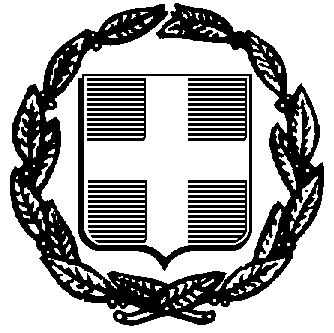 ΕΛΛΗΝΙΚΗ ΔΗΜΟΚΡΑΤΙΑΔΗΜΟΣ ΗΡΑΚΛΕΙΟΥΔΙΕΥΘΥΝΣΗ  ΟΙΚΟΝΟΜΙΚΩΝ ΥΠΗΡΕΣΙΩΝΤΜΗΜΑ ΠΡΟΜΗΘΕΙΩΝ-ΔΗΜΟΠΡΑΣΙΩΝΤαχ. Δ/νση: Ανδρόγεω 2 Χορήγηση πρωινού γεύματος σε μαθητές της πρωτοβάθμιας και δευτεροβάθμιας εκπαίδευσης που φοιτούν σε σχολεία του Δήμου Ηρακλείου για τη σχολική χρονιά 2018 - 2019Τ.Κ: 71202Χορήγηση πρωινού γεύματος σε μαθητές της πρωτοβάθμιας και δευτεροβάθμιας εκπαίδευσης που φοιτούν σε σχολεία του Δήμου Ηρακλείου για τη σχολική χρονιά 2018 - 2019ΑΡΜΟΔΙΟΣ: Τζανιδάκης Βασίλης Χορήγηση πρωινού γεύματος σε μαθητές της πρωτοβάθμιας και δευτεροβάθμιας εκπαίδευσης που φοιτούν σε σχολεία του Δήμου Ηρακλείου για τη σχολική χρονιά 2018 - 2019Τηλ.: 2813409185-186-189-403Χορήγηση πρωινού γεύματος σε μαθητές της πρωτοβάθμιας και δευτεροβάθμιας εκπαίδευσης που φοιτούν σε σχολεία του Δήμου Ηρακλείου για τη σχολική χρονιά 2018 - 2019Fax:  2810-229207Χορήγηση πρωινού γεύματος σε μαθητές της πρωτοβάθμιας και δευτεροβάθμιας εκπαίδευσης που φοιτούν σε σχολεία του Δήμου Ηρακλείου για τη σχολική χρονιά 2018 - 2019E-mail : prom@heraklion.grΧορήγηση πρωινού γεύματος σε μαθητές της πρωτοβάθμιας και δευτεροβάθμιας εκπαίδευσης που φοιτούν σε σχολεία του Δήμου Ηρακλείου για τη σχολική χρονιά 2018 - 2019Χορήγηση πρωινού γεύματος σε μαθητές της πρωτοβάθμιας και δευτεροβάθμιας εκπαίδευσης που φοιτούν σε σχολεία του Δήμου Ηρακλείου για τη σχολική χρονιά 2018 - 2019Χορήγηση πρωινού γεύματος σε μαθητές της πρωτοβάθμιας και δευτεροβάθμιας εκπαίδευσης που φοιτούν σε σχολεία του Δήμου Ηρακλείου για τη σχολική χρονιά 2018 - 2019